МИНИСТЕРСТВО ОБРАЗОВАНИЯ И НАУКИ
РОССИЙСКОЙ ФЕДЕРАЦИИказанский Национальный исследовательский
технический университет им. а.н. туполева-каи
(КниТУ-КАИ)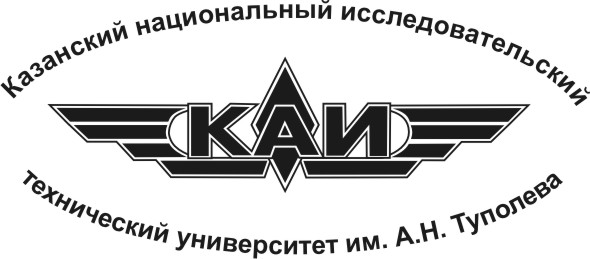 IV Внутривузовская молодежная научная конференция«ИНОСТРАННЫЙ ЯЗЫК КАК СРЕДСТВО
ПРОФЕССИОНАЛЬНОЙ КОММУНИКАЦИИ»13 апреля 2018 годаКАЗАНЬУвАЖАЕМЫЕ студенты, аспирантыи молодые ученые!Ректорат, Институт экономики, управления и социальных технологий, Управление подготовки и аттестации научно-педагогических кадров и Совет по НИРС Казанского национального исследовательского технического университета им. А.Н. Туполева-КАИ (КНИТУ-КАИ) приглашает вас принять участие во IV Внутривузовской молодёжной научной конференции «Иностранный язык как средство профессиональной коммуникации», которая состоится 13 апреля 2018 года.Участники: студенты, аспиранты и молодые ученые в возрасте до 35 лет.Рабочие языки конференции: английский, немецкий и французский.На конференции будут рассмотрены и обсуждены актуальные научно-исследовательские и общенаучные вопросы и проблемы по техническим и гуманитарным отраслям знаний.Форма участия в конференцииОчная – доклады, получившие высокую оценку по результатам экспертной оценки, будут заслушаны на конференции. Регламент выступления: 5 минут. Форма подачи материла: презентация доклада в формате Power Point. Лучшие работы будут отмечены дипломами лауреатов и выдвинуты для участия в IV Всероссийской молодежной научной конференции «Английский язык в сфере профессиональной коммуникации»  (Планируемая дата проведения конференции -  24 ноября 2018 года).Условия участияДля участия в конференции необходимо в срок до 8 апреля 2018 г. направить в адрес оргкомитета заявку на участие в конференции;СЕКЦИИСекция 1. Правовые, экономические и социальные проблемы на современном этапе развития общества.Председатель: канд. ист. наук, доцент Е.В. Афонина.Сопредcедатель: канд. пед. наук, доцент Е.Ю. Лаптева.Секретарь: канд. пед.наук, преподаватель Ю.О. Тигина.Секция 2. Инновации в науке и современное общество.Председатель: канд. филол. наук, доцент Е.В. Мусина.Сопредседатель: канд. филол. наук, ст. преподаватель Н.Р. Гафиатуллина.Секретарь: ст. преподаватель Э.И. Мангутова.Секция 3. Актуальные проблемы переводоведения и  проблемы перевода специальной научной литературы.Председатель: канд. филол. наук, доцент Д.А. Тишкина.Сопредседатель: канд.филол.наук, доцент А.П. Султанова.Секретарь: преподаватель А.А. Артамонова.Секция 4. Фундаментальные и прикладные исследования в науке.Председатель: канд. филол. наук, доцент Н.С. Аристова.Сопредседатель: канд. пед. наук, доцент Г.Ш. Закирова.Секретарь: преподаватель А.В. Косушкина.Секция 5. Актуальность французского и немецкого языков в современных научных исследованиях.Председатель: к.пед.н., доцент О.Г. Жукова.Сопредседатель: ст. преподаватель Г.Н. Габитова.Секретарь: ст.преподаватель С.В. Кочурова.На конференцию предоставляются результаты научных, практических, теоретических и оригинальных исследований и решений проблемных вопросов в сфере профессиональной коммуникации.Форма подачи материалов:первый слайд презентации – тема доклада, ФИО студента, номер группы, ФИО научного руководителя;второй слайд – раскрытие новизны темы;последний слайд – список источников, использованных при подготовке презентации (не менее трёх источников).Основные критерии оценки материалов:а) научность;б) новизна;в) грамотность;г) владение навыками презентации.Оргкомитет оставляет за собой право отклонить материалы, не соответствующие тематике конференции без уведомления автора.Предоставление МАТЕРИАЛовЗаявка на участие в конференции направляется по электронному адресу foreignteam@yandex.ru до 8 апреля 2018 г. Заявка оформляется в виде файла Word, имя файла: «номер секции, ФИО участника» (например: 1_ИвановАИ), презентация в формате PowerPoint, имя файла: «1_ИвановАИ_презентация». В строке письма «Тема» необходимо указать № секции.Адрес оргкомитета:420111, г. Казань, ул. Четаева, 18, КНИТУ-КАИ, кафедра
иностранных языков, к.433.Отв. секретарь: Тишкина Диана Алексеевна,Тел.: 8-9872-357-420E-mail: foreignteam@yandex.ruЗаявка на участие в конференции
«Иностранный язык как средство
профессиональной коммуникации»ФамилияИмя ОтчествоГруппаВыпускающая кафедраАдресe-mailТелефонНомер секцииТема докладаРуководитель